МЕТА: надання слухачам фахових знань, умінь, навичок щодо організації якісного освітнього процесу в ДНЗ, реалізуючи завдання державного стандарту  дошкільної освіти.УЧАСНИКИ: методисти кабінету  дошкільної освіти КУ ММК Департаменту освіти Вінницької міської ради Бондарчук Л.В., Сокиринська Н.Д., вихователь- методист КЗ «ДНЗ №23», Малафеєва Л.В., вихователі-стажери ДНЗ містаРОБОЧА ПРОГРАМА:«Я-фахівець». Анкетування педагогів - вихователь-методист КЗ «ДНЗ №23» Малафеєва Л.В.«Нормативно-правове забезпечення дошкільної освіти в Україні». Презентація-доповідь - методист кабінету дошкільної освіти КУ «ММК» Департаменту освіти Вінницької міської ради Сокиринська Н.Д.«Базовий компонент дошкільної освіти – державний стандарт дошкільної освіти України». Презентація-доповідь – вихователь-методист ДНЗ №25 Боднар Р.Б.«Програмне забезпечення 2016-2017 навчального року». Презентація-доповідь - вихователь-методист КЗ «ДНЗ №23» Малафеєва Л.В.«Виховання — справа важка, і поліпшення його умов — одна з священних обов’язків кожної людини, бо немає нічого більш важливого як освіта самого себе і своїх ближніх». СократЯ знаю, що нічого не знаю.Сократ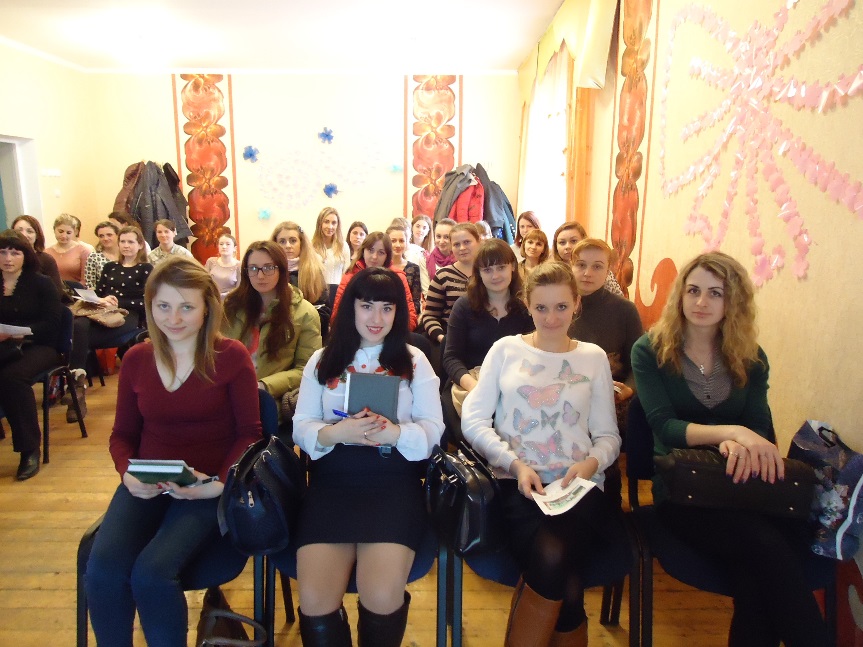 День, час, місце проведення:17 листопада 2016 рокупочаток о 13.30Комунальний заклад «Дошкільний навчальний заклад №23»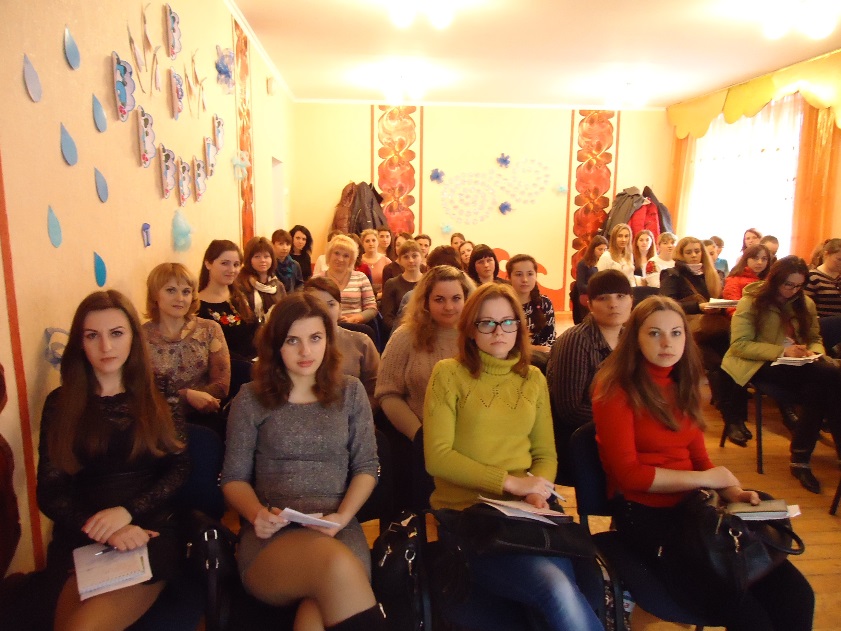 «Даруй себе дітям! Будь терплячим в чеканні дива і будь готовим до зустрічі з ним в дитинстві!»Ш.О.АмонашвіліНіколи не соромся запитувати про те, чого не знаєш.Арабське прислів’яКОМУНАЛЬНА УСТАНОВА «МІСЬКИЙ МЕТОДИЧНИЙ КАБІНЕТ»ДЕПАРТАМЕНТУ ОСВІТИ ВІННИЦЬКОЇ МІСЬКОЇ РАДИПРЕС-РЕЛІЗзаняття міської школи «СТАЖЕР-ВИХОВАТЕЛЬ»«Дебют»«Нормативний портфель вихователя» (Нормативно-правове забезпечення дошкільної освіти в Україні: Листи МОН, Базовий компонент, чинні програми)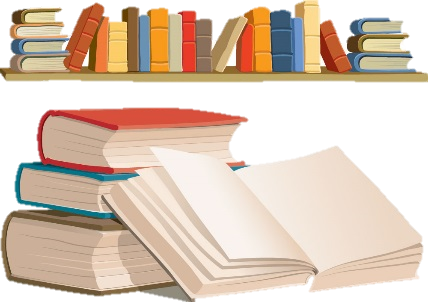 м. ВінницяПерелік чинних комплексних програм для використання у 2016/2017 навчальному році у ДНЗ:Українське дошкілля. Програма розвитку дитини дошкільного віку. (авт. Білан О. І, Возна Л. М., Максименко О.Л. та ін).Впевнений старт. Програма розвитку дітей старшого дошкільного віку. (авт. Андрієтті О.О., Голубович О.П., Дяченко Т.В., Ільченко Т.С. та ін.)Соняшник. Комплексна програма розвитку, навчання і виховання дітей дошкільного віку (авт. Калуська Л. В.)Соняшник. Комплексна програма розвитку, навчання і виховання дітей раннього віку. (авт. Калуська Л.В.)Оберіг. Програма розвитку дітей від пренатального періоду до трьох років. (наук. керівник Богуш А. М.)Я у Світі. Програма розвитку дитини дошкільного віку у 2-х частинах (наук. керівник Кононко О.Л.)Стежина. Комплексна альтернативна освітня програма для ДНЗ, що працюють за вальдорфською педагогікою. (авт.Гончаренко А.М., Дятленко Н.М.)Світ дитинства. Комплексна освітня програма для дошкільних навчальних закладів.( наук. керівник Богуш А.М.)Дитина в дошкільні роки. Комплексна освітня програма.(наук. керівник Крутій К.Л.)Дитина. Освітня програма для дітей від 2 до 7 років.(кер. проекту Огнев’юк В.О., (наук. ред. Бєлєнька Г.В., Половіна О.А.)Перелік чинних парціальних програм для використання у 2016/2017 навчальному році у ДНЗ:Радість творчості. Програма художньо-естетичного розвитку дітей раннього та дошкільного віку. (авт. Борщ Р.М., Самойлик Д.В.)Про себе треба знати, про себе треба дбати. Парціальна програма з основ здоров’я та безпеки життєдіяльності дітей дошкільного віку (авт.ЛохвицькаЛ.В.)Скарбниця моралі. Парціальна програма з морального виховання дітей дошкільного віку. (авт. Лохвицька Л.В.)Казкова фізкультура. Парціальна програма з фізичного виховання дітей раннього та дошкільного віку. ( авт. Єфименко М.М.)Смайлик. Програма з формування основ комп’ютерної грамотності у дітей старшого дошкільного віку. (авт. Резніченко І. Ю.)Грайлик. Парціальна програма з організації театралізованої діяльності в ДНЗ. (авт. Березина О.М., Гніровська О.З., Линник Т.А.)Дитина в світі дорожнього руху. Програма з формування основ безпечної поведінки дітей дошкільного віку під час дорожнього руху. ( авт. Тимовський О.А., Репік І.А.)Веселкова музикотерапія: оздоровчо-освітня робота з дітьми старшого дошкільного віку. (авт. Малашевська І.А.,Демидова С.К.)Навчання дітей української мови в дошкільних навчальних закладах національних спільнот. Програма. (авт. Богуш А.М.)Мудрі шахи. Програма та методичні рекомендації з навчання дітей старшого дошкільного віку гри в шахи. (авт. Семизорова В.В. та ін.)Цікаві шашки. Програма та методичні рекомендації з навчання дітей старшого дошкільного віку гри в шашки. ( авт. Семизорова В.В.,та ін.)Горизонтальний пластичний балет (пластик-шоу). Програма з фізкультурно-корекційної роботи у дошкільних навчальних закладах за авторською естетико-оздоровчою системою.( авт. Єфіменко М. М., Мельниченко Ю.В.)Дитяча хореографія. (авт.Шевчук А. С.)Шкіряний м`яч. Програма та методичні рекомендації з навчання дітей старшого дошкільного віку гри у футбол.(авт. Дрозд юк В.І., Д`яконова Н.С., Коваленко Г.М., Якименко Н.І.)Настільний теніс. Програма та методичні рекомендації з навчання дітей старшого дошкільного віку гри в настільний теніс. (авт. Авраменко О. М., Дроздюк В. І., Коваленко Г.М., Якименко Н.І.)Англійська мова для дітей дошкільного віку. Програма та методичні рекомендації (авт. Кулікова І. А., Шкваріна Т.М.)Скарбниця гагаузької мови, мови моїх батьків. Навчальна програма для дітей старшого дошкільного віку дошкільних навчальних закладів. (авт. Бучацька Т.Г., Кочмар Р.М.)Шаховими стежинами. Програма навчання дітей старшого дошкільного віку гри в шахи. (авт. Купрієнко В.І., Ходосенко О.Ю., Сандакова О.Д.)Юний легкоатлет. Парціальна програма з фізичного виховання дітей старшого дошкільного віку. Кулік Н. А., Масляк І. П.)Безмежний світ гри з LEGO. Програма розвитку дітей від 2 до 6 років і методичні рекомендації. (авт. Рома О.Ю., Борук О.П., Близнюк В.Ю., Гонгало В.Л., Косенко Ю.В.)Україна – моя Батьківщина. Парціальна програма національно-патріотичного виховання дітей дошкільного віку. (за наук. ред. Рейпольської О,Д.)Вчимося жити разом. Парціальна програма з розвитку соціальних навичок ефективної взаємодії дітей від 4 до 6-7 років. (авт.Піроженко Т.О., Хартман Перелік чинних комплексних програм для використання у 2016/2017 навчальному році у ДНЗ:Українське дошкілля. Програма розвитку дитини дошкільного віку. (авт. Білан О. І, Возна Л. М., Максименко О.Л. та ін).Впевнений старт. Програма розвитку дітей старшого дошкільного віку. (авт. Андрієтті О.О., Голубович О.П., Дяченко Т.В., Ільченко Т.С. та ін.)Соняшник. Комплексна програма розвитку, навчання і виховання дітей дошкільного віку (авт. Калуська Л. В.)Соняшник. Комплексна програма розвитку, навчання і виховання дітей раннього віку. (авт. Калуська Л.В.)Оберіг. Програма розвитку дітей від пренатального періоду до трьох років. (наук. керівник Богуш А. М.)Я у Світі. Програма розвитку дитини дошкільного віку у 2-х частинах (наук. керівник Кононко О.Л.)Стежина. Комплексна альтернативна освітня програма для ДНЗ, що працюють за вальдорфською педагогікою. (авт.Гончаренко А.М., Дятленко Н.М.)Світ дитинства. Комплексна освітня програма для дошкільних навчальних закладів.( наук. керівник Богуш А.М.)Дитина в дошкільні роки. Комплексна освітня програма.(наук. керівник Крутій К.Л.)Дитина. Освітня програма для дітей від 2 до 7 років.(кер. проекту Огнев’юк В.О., (наук. ред. Бєлєнька Г.В., Половіна О.А.)Перелік чинних парціальних програм для використання у 2016/2017 навчальному році у ДНЗ:Радість творчості. Програма художньо-естетичного розвитку дітей раннього та дошкільного віку. (авт. Борщ Р.М., Самойлик Д.В.)Про себе треба знати, про себе треба дбати. Парціальна програма з основ здоров’я та безпеки життєдіяльності дітей дошкільного віку (авт.ЛохвицькаЛ.В.)Скарбниця моралі. Парціальна програма з морального виховання дітей дошкільного віку. (авт. Лохвицька Л.В.)Казкова фізкультура. Парціальна програма з фізичного виховання дітей раннього та дошкільного віку. ( авт. Єфименко М.М.)Смайлик. Програма з формування основ комп’ютерної грамотності у дітей старшого дошкільного віку. (авт. Резніченко І. Ю.)Грайлик. Парціальна програма з організації театралізованої діяльності в ДНЗ. (авт. Березина О.М., Гніровська О.З., Линник Т.А.)Дитина в світі дорожнього руху. Програма з формування основ безпечної поведінки дітей дошкільного віку під час дорожнього руху. ( авт. Тимовський О.А., Репік І.А.)Веселкова музикотерапія: оздоровчо-освітня робота з дітьми старшого дошкільного віку. (авт. Малашевська І.А.,Демидова С.К.)Навчання дітей української мови в дошкільних навчальних закладах національних спільнот. Програма. (авт. Богуш А.М.)Мудрі шахи. Програма та методичні рекомендації з навчання дітей старшого дошкільного віку гри в шахи. (авт. Семизорова В.В. та ін.)Цікаві шашки. Програма та методичні рекомендації з навчання дітей старшого дошкільного віку гри в шашки. ( авт. Семизорова В.В.,та ін.)Горизонтальний пластичний балет (пластик-шоу). Програма з фізкультурно-корекційної роботи у дошкільних навчальних закладах за авторською естетико-оздоровчою системою.( авт. Єфіменко М. М., Мельниченко Ю.В.)Дитяча хореографія. (авт.Шевчук А. С.)Шкіряний м`яч. Програма та методичні рекомендації з навчання дітей старшого дошкільного віку гри у футбол.(авт. Дрозд юк В.І., Д`яконова Н.С., Коваленко Г.М., Якименко Н.І.)Настільний теніс. Програма та методичні рекомендації з навчання дітей старшого дошкільного віку гри в настільний теніс. (авт. Авраменко О. М., Дроздюк В. І., Коваленко Г.М., Якименко Н.І.)Англійська мова для дітей дошкільного віку. Програма та методичні рекомендації (авт. Кулікова І. А., Шкваріна Т.М.)Скарбниця гагаузької мови, мови моїх батьків. Навчальна програма для дітей старшого дошкільного віку дошкільних навчальних закладів. (авт. Бучацька Т.Г., Кочмар Р.М.)Шаховими стежинами. Програма навчання дітей старшого дошкільного віку гри в шахи. (авт. Купрієнко В.І., Ходосенко О.Ю., Сандакова О.Д.)Юний легкоатлет. Парціальна програма з фізичного виховання дітей старшого дошкільного віку. Кулік Н. А., Масляк І. П.)Безмежний світ гри з LEGO. Програма розвитку дітей від 2 до 6 років і методичні рекомендації. (авт. Рома О.Ю., Борук О.П., Близнюк В.Ю., Гонгало В.Л., Косенко Ю.В.)Україна – моя Батьківщина. Парціальна програма національно-патріотичного виховання дітей дошкільного віку. (за наук. ред. Рейпольської О,Д.)Вчимося жити разом. Парціальна програма з розвитку соціальних навичок ефективної взаємодії дітей від 4 до 6-7 років. (авт.Піроженко Т.О., Хартман Перелік чинних комплексних програм для використання у 2016/2017 навчальному році у ДНЗ:Українське дошкілля. Програма розвитку дитини дошкільного віку. (авт. Білан О. І, Возна Л. М., Максименко О.Л. та ін).Впевнений старт. Програма розвитку дітей старшого дошкільного віку. (авт. Андрієтті О.О., Голубович О.П., Дяченко Т.В., Ільченко Т.С. та ін.)Соняшник. Комплексна програма розвитку, навчання і виховання дітей дошкільного віку (авт. Калуська Л. В.)Соняшник. Комплексна програма розвитку, навчання і виховання дітей раннього віку. (авт. Калуська Л.В.)Оберіг. Програма розвитку дітей від пренатального періоду до трьох років. (наук. керівник Богуш А. М.)Я у Світі. Програма розвитку дитини дошкільного віку у 2-х частинах (наук. керівник Кононко О.Л.)Стежина. Комплексна альтернативна освітня програма для ДНЗ, що працюють за вальдорфською педагогікою. (авт.Гончаренко А.М., Дятленко Н.М.)Світ дитинства. Комплексна освітня програма для дошкільних навчальних закладів.( наук. керівник Богуш А.М.)Дитина в дошкільні роки. Комплексна освітня програма.(наук. керівник Крутій К.Л.)Дитина. Освітня програма для дітей від 2 до 7 років.(кер. проекту Огнев’юк В.О., (наук. ред. Бєлєнька Г.В., Половіна О.А.)Перелік чинних парціальних програм для використання у 2016/2017 навчальному році у ДНЗ:Радість творчості. Програма художньо-естетичного розвитку дітей раннього та дошкільного віку. (авт. Борщ Р.М., Самойлик Д.В.)Про себе треба знати, про себе треба дбати. Парціальна програма з основ здоров’я та безпеки життєдіяльності дітей дошкільного віку (авт.ЛохвицькаЛ.В.)Скарбниця моралі. Парціальна програма з морального виховання дітей дошкільного віку. (авт. Лохвицька Л.В.)Казкова фізкультура. Парціальна програма з фізичного виховання дітей раннього та дошкільного віку. ( авт. Єфименко М.М.)Смайлик. Програма з формування основ комп’ютерної грамотності у дітей старшого дошкільного віку. (авт. Резніченко І. Ю.)Грайлик. Парціальна програма з організації театралізованої діяльності в ДНЗ. (авт. Березина О.М., Гніровська О.З., Линник Т.А.)Дитина в світі дорожнього руху. Програма з формування основ безпечної поведінки дітей дошкільного віку під час дорожнього руху. ( авт. Тимовський О.А., Репік І.А.)Веселкова музикотерапія: оздоровчо-освітня робота з дітьми старшого дошкільного віку. (авт. Малашевська І.А.,Демидова С.К.)Навчання дітей української мови в дошкільних навчальних закладах національних спільнот. Програма. (авт. Богуш А.М.)Мудрі шахи. Програма та методичні рекомендації з навчання дітей старшого дошкільного віку гри в шахи. (авт. Семизорова В.В. та ін.)Цікаві шашки. Програма та методичні рекомендації з навчання дітей старшого дошкільного віку гри в шашки. ( авт. Семизорова В.В.,та ін.)Горизонтальний пластичний балет (пластик-шоу). Програма з фізкультурно-корекційної роботи у дошкільних навчальних закладах за авторською естетико-оздоровчою системою.( авт. Єфіменко М. М., Мельниченко Ю.В.)Дитяча хореографія. (авт.Шевчук А. С.)Шкіряний м`яч. Програма та методичні рекомендації з навчання дітей старшого дошкільного віку гри у футбол.(авт. Дрозд юк В.І., Д`яконова Н.С., Коваленко Г.М., Якименко Н.І.)Настільний теніс. Програма та методичні рекомендації з навчання дітей старшого дошкільного віку гри в настільний теніс. (авт. Авраменко О. М., Дроздюк В. І., Коваленко Г.М., Якименко Н.І.)Англійська мова для дітей дошкільного віку. Програма та методичні рекомендації (авт. Кулікова І. А., Шкваріна Т.М.)Скарбниця гагаузької мови, мови моїх батьків. Навчальна програма для дітей старшого дошкільного віку дошкільних навчальних закладів. (авт. Бучацька Т.Г., Кочмар Р.М.)Шаховими стежинами. Програма навчання дітей старшого дошкільного віку гри в шахи. (авт. Купрієнко В.І., Ходосенко О.Ю., Сандакова О.Д.)Юний легкоатлет. Парціальна програма з фізичного виховання дітей старшого дошкільного віку. Кулік Н. А., Масляк І. П.)Безмежний світ гри з LEGO. Програма розвитку дітей від 2 до 6 років і методичні рекомендації. (авт. Рома О.Ю., Борук О.П., Близнюк В.Ю., Гонгало В.Л., Косенко Ю.В.)Україна – моя Батьківщина. Парціальна програма національно-патріотичного виховання дітей дошкільного віку. (за наук. ред. Рейпольської О,Д.)Вчимося жити разом. Парціальна програма з розвитку соціальних навичок ефективної взаємодії дітей від 4 до 6-7 років. (авт.Піроженко Т.О., Хартман 